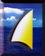 Organizzazione di volontariato “Il vento sulla vela” - EtsAssociazione tra familiari utenti Istituto “Leonarda Vaccari”Verbale n. 47 dell’Assemblea dei sociIl giorno 28 aprile 2023, alle ore 13.00, convocata dal Presidente Conidi, si è svolta l’Assemblea ordinaria dell’Associazione “Il Vento sulla Vela”, in presenza presso la biblioteca dell’Istituto Leonarda Vaccari (Roma Viale Angelico, 22) e in modalità a distanza attraverso i riferimenti web in precedenza comunicati, per discutere e deliberare sul seguente ordine del giorno:1. Approvazione Verbale n° 46 dell’Assemblea dei soci del 26 ottobre 2022 (a suo tempo inviato e considerato già letto).2. Comunicazioni della Presidente dell’Istituto Saveria Dandini.3. Comunicazioni del Presidente Aldo Conidi.4. Approvazione del Bilancio consuntivo 2022 e Bilancio preventivo 2023.5. Destinazione in base alle esigenze dell’Istituto 5x1000: residuo anno 2020, anno 2021  e eventuale residuo attivo della gestione.6. Elezione delle cariche.7. Rinnovo quota sociale anno 2023 (€ 20,00).8. Varie e eventuali.Constatato che il numero di soci in presenza e a distanza può essere considerato adeguato allo svolgimento dell’Assemblea, il presidente Conidi procede alla disamina dei punti all’odg1. Il verbale n. 46 dell’Assemblea dei soci del 26 ottobre 2022, inviato a suo tempo e considerato già letto, viene approvato.2. La Presidente dell'Istituto Saveria Dandini comunica che, in vista di una futura rinuncia dell’incarico, sta cercando la soluzione migliore per la sua sostituzione, ben conoscendo le problematiche e le esigenze dell'Istituto.Poi, comunica che il Comune ha accettato una mediazione per concludere un contenzioso che aveva con l'Istituto riguardo il possesso dell’immobile ove insiste la sede del Centro. Invece, l’Istituto è ancora in attesa di una proposta di accordo per un credito vantato nei confronti della ex Asl Roma E (ora Roma 1) che era stato ceduto all’ Inps a saldo di contributi, dalla stessa Asl non pagato. Informa altresì che l'Istituto ha avuto un problema con la consulente del lavoro: a causa di un suo errore, l’Istituto ha corrisposto somme non dovute al personale. L’errore si è protratto da diversi anni, pertanto l’entità delle somme corrisposte in più è alquanto cospicua. La situazione è molto delicata, perché, al di là del fatto che è stato interrotto il rapporto professionale con la consulente, resta il nodo di come recuperare le somme pagate in più.3. Il Presidente Conidi informa in merito ai problemi derivanti dalla trasformazione della nostra Associazione da Onlus a Ente del Terzo Settore. Infatti, dopo aver proceduto alla modifica dello statuto (Assemblea del 10.05.2019), si sono resi necessari alcuni adempimenti burocratici che hanno comportato notevole impegno. In particolare, (tramite l’Account ARUBA) la creazione della PEC e della firma digitale, per completare la procedura necessaria per accedere al RUNTS (Registro Unico Nazionale Terzo Settore). Tutti questi passaggi hanno richiesto molto tempo e fatica, ma la Pubblica Amministrazione non si rende conto che la gestione amministrativa dell’attività di volontariato viene svolta prevalentemente da persone in età avanzata, che hanno poca dimestichezza con i sistemi informatici…. Comunque, tutte le difficoltà sono state risolte, anche grazie alla stretta collaborazione con il Tesoriere Roberta Barilero.Per quanto riguarda le altre problematiche, continua il suo impegno per il “Dopo di Noi” e, al riguardo, informa di essere stato contattato da una mamma che possiede una villa a Morlupo e intende destinarla a residenza per otto ragazzi con disabilità cognitiva. Il progetto è stato già realizzato da un architetto e sono state già trovate quattro famiglie che vorrebbero partecipare. Il presidente Conidi ha suggerito l’eventuale gestione all’Istituto Vaccari e la Presidente Dandini ha confermato di averne già parlato con l’assistente sociale Lucio Savino per i necessari rapporti. Siamo in attesa di conoscere gli sviluppi della questione.4. Il tesoriere Roberta Barilero illustra la gestione finanziaria l’Associazione e, al termine, vengono approvati all’unanimità il Bilancio consuntivo 2022 e il Bilancio preventivo 2023.5. Per quanto riguarda la destinazione dei fondi derivanti dal 5 per mille (residuo annuo 2020 e anno 2021), l’Assemblea conferma la disponibilità a soddisfare le richieste dell’Istituto in lavori e attrezzature, per un importo complessivo che potrebbe aggirarsi attorno a €. 6.000-6.500.6. Elezione delle cariche – Il presidente Conidi ricorda che con Info.4/23 del 23 aprile ha informato i soci che, essendo trascorsi 5 anni, le attuali cariche erano in prorogatio dallo scorso 4 ottobre e, pertanto, era indispensabile definire la situazione, procedendo al rinnovo delle cariche. La questione è stata esaminata ed approvata nel corso del Comitato esecutivo appositamente convocato e svoltosi online il 18 aprile 2023. Nella convocazione dell’Assemblea sono stati inviati tra l’altro l’elenco dei candidati e il fac-simile della scheda di voto.Seguendo le modalità comunicate, i soci procedono alla votazione e, al termine dello spoglio delle schede, questi sono i risultati.Soci: presenti: 19  - per delega:4 - online:2 - Totale: n. 25 SociVoti ricevuti: Conidi 24 – Barilero 22 – Bianchi 21 – Ceccarini 21 - Albanese 19 – Costantini 18 - Milella 16 – Nuccetelli 15 – Lanciani 15 – Vermeil 15.In base all’art.12/2 “Il Comitato esecutivo è eletto dall’Assemblea degli Associati. Esso è composto da cinque  membri e può cooptare altri cinque membri, in qualità di esperti, con solo voto consultivo; tutti, scelti fra gli associati”.Il Comitato esecutivo è così composto: Conidi, Barilero, Bianchi, Ceccarini, AlbaneseVengono cooptati: Costantini, Milella, Nuccetelli, Lanciani, Vermeil.Prossimamente, in base all’art. 12/4 “Il Comitato esecutivo elegge nel proprio seno il Presidente e il Vice Presidente e assegna gli incarichi di Segretario e Tesoriere”.7. Il tesoriere Roberta Barilero ha provveduto a introitare il contributo sociale di €.20,00 per l’anno 2023.8. Il Rag. Paolo Federici (responsabile amministrativo) chiarisce il contenuto della nota U.0656627 della Direz. Reg.le per inclusione sociale e area famiglia in merito alle detrazioni fiscali da applicare alla compartecipazione. In base a questa disposizione, le famiglie possono dedurre la spesa facendone esplicita richiesta all’Amministrazione (paolo.federici@leonardavaccari.it). Poi, comunica che i soggiorni estivi sono stati organizzati e, prossimamente, verranno precisate le date stabilite. Infine, ricorda, che la “Fondazione Allianz Umanamente”, il prossimo settembre, organizzerà la "summer edition" rivolta a ragazzi con disabilità e alle loro famiglie, che avranno la possibilità di trascorrere sei giorni a Madonna di Campiglio (vds. Info. 2/23 del 25 marzo 2023). Contattare l'Amministrazione per le modalità di adesione.Alle ore15.10, il Presidente Conidi dichiara conclusa l’Assemblea.Il Presidente							Il Segretario		Aldo  Conidi					        Paola Ceccarini